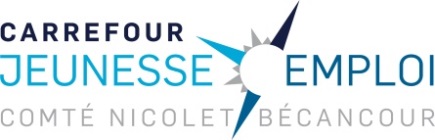 OFFRE D’EMPLOITITRE DU POSTE :COORDONNÉES DE L’EMPLOYEURNom de l’entreprise : Adresse complète : Courriel : Téléphone : CONDITIONS DE TRAVAIL :Nombre de postes à combler :      	 Nombre d’heures :  h/sem.	Salaire : À discuterTemps plein	Temps partiel	/	Jour	Soir	Nuit	Fin de semaine Permanent	Temporaire	Occasionnel	Saisonnier	Contractuel	D’été	StageDESCRIPTION DE TÂCHES :EXIGENCES SPÉCIFIQUES (FORMATION, EXPÉRIENCE, ETC.) :AUTRES INFORMATIONS (HORAIRE, AVANTAGES SOCIAUX, ETC.):FAÇON(S) DE POSER VOTRE CANDIDATURE :À l’attention de : 	Titre : Par courriel :	Par téléphone : 	Par télécopieur :	En personne :	Par la poste :DATE LIMITE POUR POSTULER :  